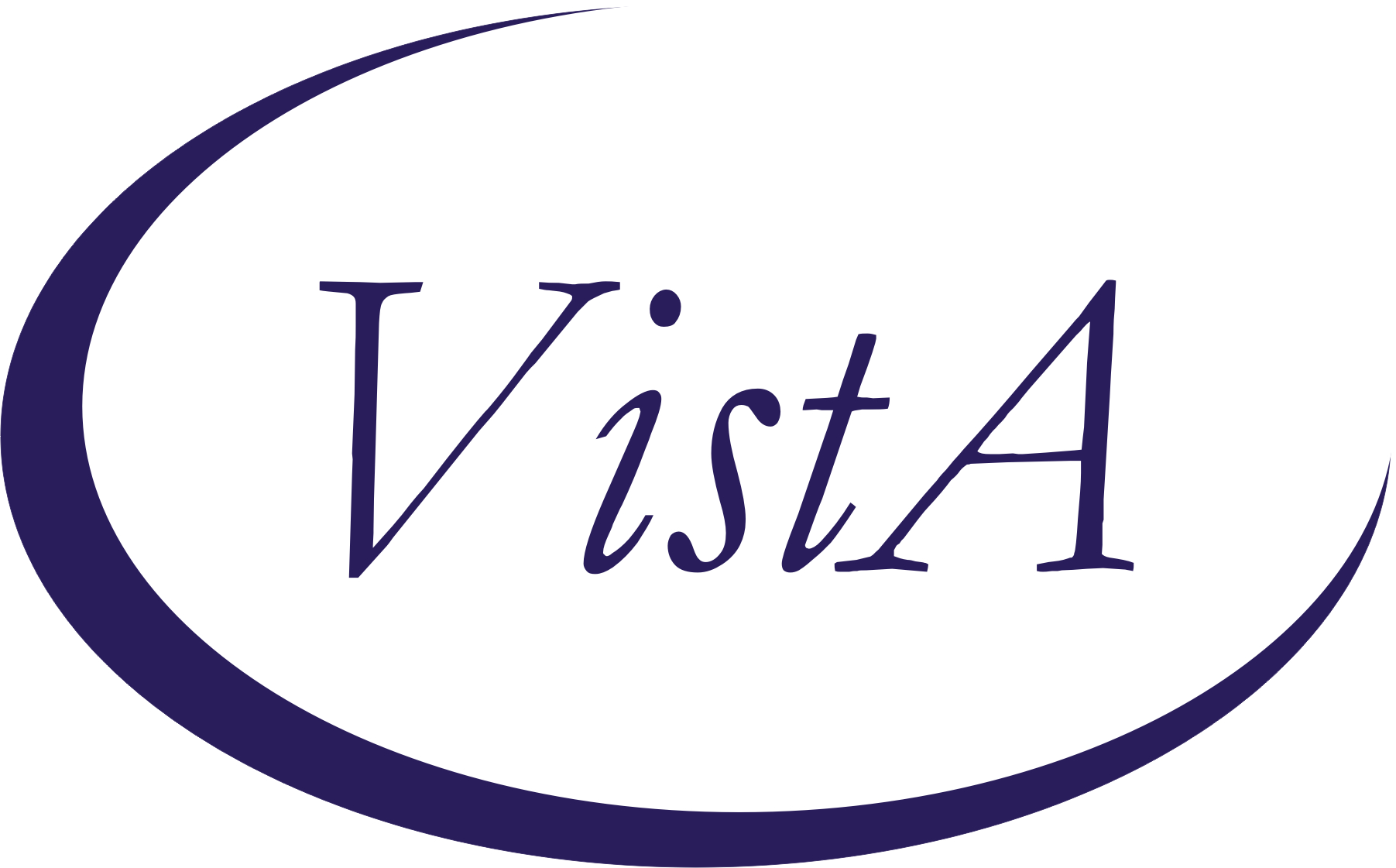 Update _2_0_248Clinical RemindersVA-GERIATRIC ED NOTE TEMPLATE UPDATEInstall GuideJanuary 2022Product DevelopmentOffice of Information TechnologyDepartment of Veterans AffairsTable of ContentsIntroduction	1Install Details	3Install Example	4Post Installation	8IntroductionThe National ED and Geriatrics group released the Geriatric Emergency Department Note Template (Clinical Reminder Update_2_0_227) on September 16, 2021. The following changes are needed based on feedback from the field after implementation.Summary of Changes: 1. Corrected placement of one of the health factors- VA-GERI ED ISAR HELP REG. 2. Upon opening each screen there is the option to Defer or Perform. This was in response to all of the questions needing to be answered prior to Defer being selected in the last version. 3. Health factors added to several options. 4. Free text boxes were added throughout. 5. Re-sequenced the local orders placeholder. This was in response to the scoring and place order being mutually exclusiveFor questions, contact Danielle Cosentino (REDACTED).UPDATE_2_0_248 contains 1 Reminder Exchange entry: UPDATE_2_0_248  VA-GERIATRIC ED NOTE TEMPLATE UPDATEThe exchange file contains the following components:              TIU TEMPLATE FIELD	WP LONG WORD PROCESSING (REQUIRED)             BLANK SPACE1         TEXT (1-10 CHAR) REQHEALTH FACTORS  VA-REMINDER UPDATES [C]                        VA-UPDATE_2_0_248                              VA-GERI ED COG IMP SCREEN [C]                  VA-GERI ED CIS NEGATIVE INDICATE LOW LIKELIHOOD OF DEMENTIA                                    VA-GERI ED CIS POSITIVE INDICATE HIGH LIKELIHOOD OF DEMENTIA                                    VA-GERI ED CIS CLOCK-2                         VA-GERI ED CIS CLOCK-0                         VA-GERI ED CIS RECALL-3                        VA-GERI ED CIS RECALL-2                        VA-GERI ED CIS RECALL-1                        VA-GERI ED CIS RECALL-0                        VA-GERI ED CIS DEFER                           VA-GERI ED SCREENING TIME [C]                  VA-GERI ED SCREENING TIME > 20                 VA-GERI ED SCREENING TIME 16-20                VA-GERI ED SCREENING TIME 10-15                VA-GERI ED SCREENING TIME < 10                 VA-GERI ED ISAR SCORE [C]                      VA-GERI ED ISAR SCORE-6                        VA-GERI ED ISAR SCORE-5                        VA-GERI ED ISAR SCORE-4                        VA-GERI ED ISAR SCORE-3                        VA-GERI ED ISAR SCORE-2                        VA-GERI ED ISAR SCORE-1                        VA-GERI ED ISAR SCORE-0                        VA-GERI ED ISAR REPORTS MORE THAN 3 MEDS DAILY VA-GERI ED ISAR REPORTS MEMORY PROBLEM         VA-GERI ED ISAR REPORTS VISION PROBLEM         VA-GERI ED ISAR HOSP                           VA-GERI ED ISAR HELP MORE                      VA-GERI ED ISAR HELP REG                       VA-GERI ED ISAR DEFER                          VA-GERI ED DELIRIUM SCREEN [C]                 VA-GERI ED BCAM FEATURE 1-NO                   VA-GERI ED BCAM FEATURE 3-YES                  VA-GERI ED BCAM FEATURE 4-NO                   VA-GERI ED BCAM FEATURE 4-YES                  VA-GERI ED BCAM FEATURE 3-NO                   VA-GERI ED BCAM FEATURE 2-YES                  VA-GERI ED BCAM FEATURE 2-NO                   VA-GERI ED BCAM FEATURE 1-YES                  VA-GERI ED BCAM DEFER                          VA-GERI ED DTS POSITIVE                        VA-GERI ED DTS NEGATIVE                        VA-GERI ED DTS DEFER                           VA-GERI ED STEADI FALL SCREEN [C]              VA-GERI ED STEADI FALL SCREEN NEG              VA-GERI ED STEADI FALL SCREEN POS              VA-GERI ED STEADI WORRIES ABOUT FALLING        VA-GERI ED STEADI FEELS UNSTEADY STAND OR WALK VA-GERI ED STEADI FALL PAST YEAR               VA-GERI ED STEADI FALL SCREEN DEFER            VA-GERI ED CGB SCORE [C]                       VA-GERI ED CGB SCORE 13-16                     VA-GERI ED CGB SCORE 9-12                      VA-GERI ED CGB SCORE 5-8                       VA-GERI ED CGB SCORE 0-4                       VA-GERI ED CGB DEFER                           VA-GERI ED KATZ ADLS [C]                       VA-GERI ED KATZ ADLS 6 INDEP                   VA-GERI ED KATZ ADLS 5 INDEP                   VA-GERI ED KATZ ADLS 4 INDEP                   VA-GERI ED KATZ ADLS 3 INDEP                   VA-GERI ED KATZ ADLS 2 INDEP                   VA-GERI ED KATZ ADLS 1 INDEP                   VA-GERI ED KATZ ADLS ZERO INDEP                VA-GERI ED KATZ ADLS FEEDING DEPENDENT         VA-GERI ED KATZ ADLS FEEDING INDEP             VA-GERI ED KATZ ADLS CONTINENCE DEPENDENT      VA-GERI ED KATZ ADLS CONTINENCE COMPLETE SELF CONTROL                                        VA-GERI ED KATZ ADLS TRANSFERRING DEPENDENT    VA-GERI ED KATZ ADLS TRANSFERRING INDEP        VA-GERI ED KATZ ADLS TOILETING DEPENDENT       VA-GERI ED KATZ ADLS TOILETING INDEP           VA-GERI ED KATZ ADLS DRESSING DEPENDENT        VA-GERI ED KATZ ADLS DRESSING INDEP            VA-GERI ED KATZ ADLS BATHING DEPENDENT         VA-GERI ED KATZ ADLS BATHING INDEP             VA-GERI ED KATZ ADLS DEFER                                   REMINDER SPONSOR	CAREGIVER SUPPORT PROGRAM                REMINDER TERM VA-REMINDER UPDATE_2_0_248REMINDER DIALOG            VA-GERIATRIC ED NOTEInstall DetailsThis update is being distributed as a web host file.  The address for the host file is: https://REDACTED/docs/UPDATE_2_0_248.PRD    The file will be installed using Reminder Exchange, programmer access is not required.Installation:=============This update can be loaded with users on the system. Installation will take less than 5 minutes.Pre-InstallYou should have installed update 227 prior to installing this update. Link to 227 install guide redacted.  It may be at https://www.va.gov/vdl or https://foia-vista.worldvista.org/Patches_By_Application/PXRM-CLINICAL%20REMINDERS/PRD-Files/Documents/Update_2_0_227_IG-508.pdf  Identify Referral orders currently in use. Using the Vista Menu, Reminder Dialog Manager, DI- Reminder Dialog, change view to Group view and Inq/Print the reminder dialog groups listed below. You will need to identify the local order used as an additional finding and if the dialog group was enabled.  This step was optional and your site may not have enabled or added orders to these groups. VAL-GP ISAR ORDERS  VAL-GP DTS ORDERSVAL-GP BCAM ORDERSVAL-GP MINI ORDERSVAL-GP KATZ ORDERSVAL-GP STEADI ORDERSVAL-GP CAREGIVER ORDERSInstall ExampleTo Load the Web Host File. Navigate to Reminder exchange in Vista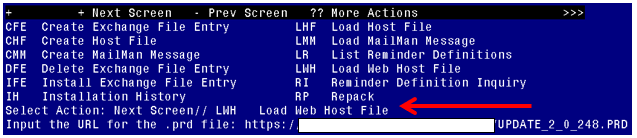 At the Select Action: prompt, enter LWH for Load Web Host File At the Input the url for the .prd file: prompt, type the following web address: https://vaww.va.gov/reminders/docs/UPDATE_2_0_248.PRDYou should see a message at the top of your screen that the file successfully loaded.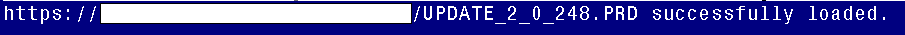 Search and locate an entry titled UPDATE_2_0_248 VA-GERIATRIC ED NOTE TEMPLATE UPDATE in reminder exchange.  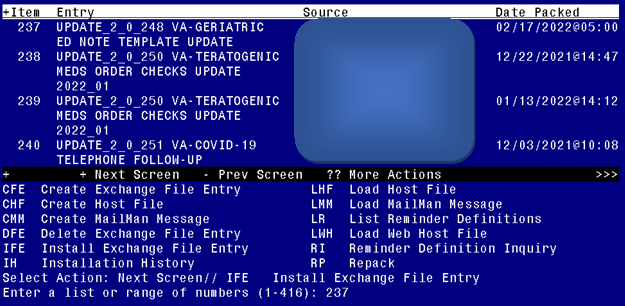 At the Select Action prompt, enter IFE for Install Exchange File EntryEnter the number that corresponds with your entry UPDATE_2_0_248 VA-GERIATRIC ED NOTE TEMPLATE UPDATE (in this example it is entry 237. It will vary by site). The date of the exchange file should be 02/17/2022.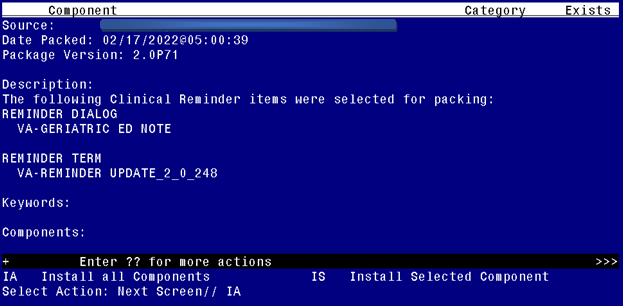 At the Select Action prompt, type IA for Install all Components and hit enter.Select Action: Next Screen// IA   Install all Components  You will see several prompts: For all new entries you will choose I to InstallIf you are prompted to overwrite any components, choose S to Skip. You will be promped to install the reminder dialog component (VA-GERIATRIC ED NOTE). You will choose to install all even though some components may have an X to indicate that they exist. 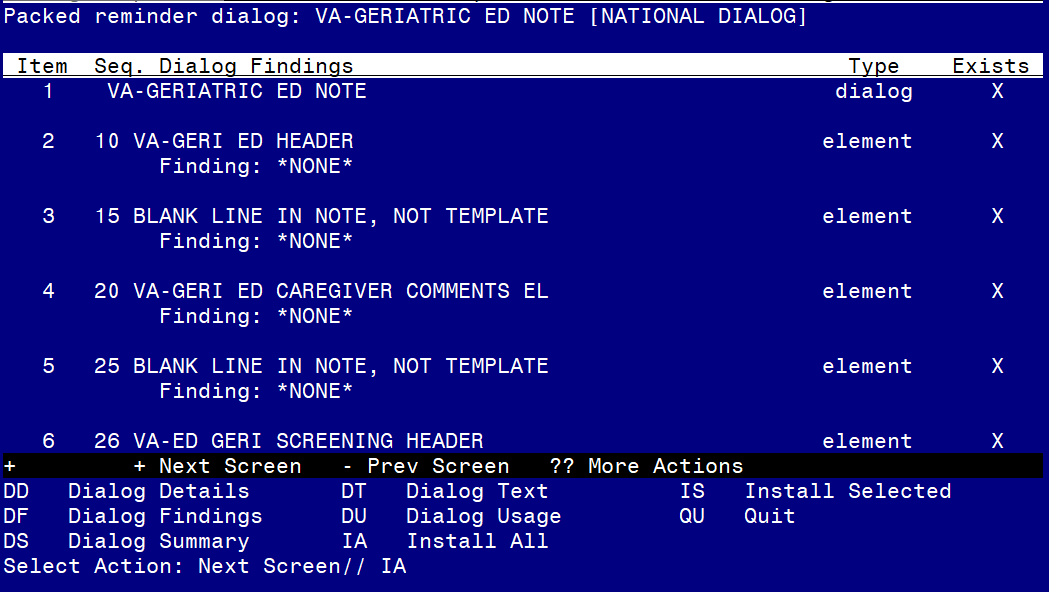 At the Select Action prompt, type IA to install the dialog: VA-GERIATRIC ED NOTESelect Action: Next Screen// IA   Install All  Install reminder dialog and all components with no further changes: Y// YesAfter completing this dialog install, you will type Q.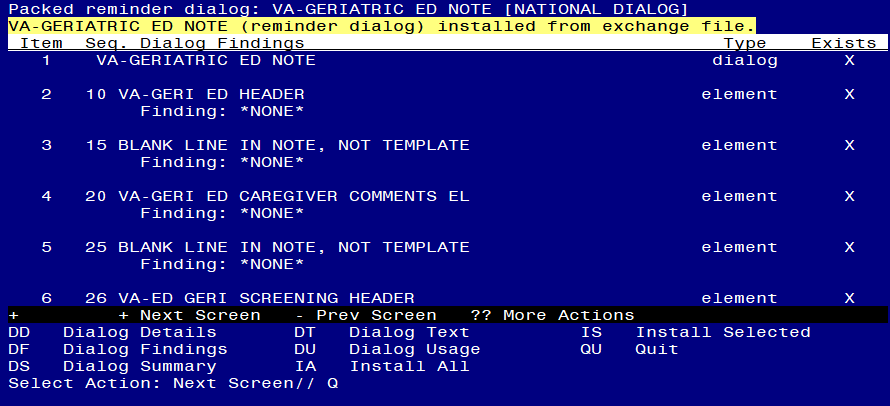 Select Action: Next Screen// Q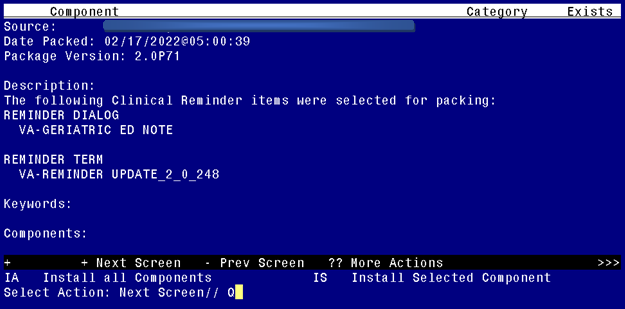 You will then be returned to this screen. At the Select Action prompt, type Q.  Install complete.Post InstallationThe post install ONLY needs to be completed at facilities participating in the GERI_ED program. If your site IS NOT one of the listed sites, no post install setup is needed. For the sites listed below, please complete the post install set-up:Using the pre-install inquiry, add local orders/enable reminder dialog groups for referrals – OPTIONALEach screening tool has the option to add local orders for referrals if needed. There is a reminder dialog group located at the end of each screen. The purpose of these reminder dialog groups is to allow local editing and addition of consults or other orderable items in response to the screen result.  Your site should determine what if any referral options should be offered based on positive screens. The reminder dialog groups below are currently not disabled, If you do not need these options enabled, you can edit them and disable. The dialog text can be modified as needed.VAL-GP ISAR ORDERS  VAL-GP DTS ORDERSVAL-GP BCAM ORDERSVAL-GP MINI ORDERSVAL-GP KATZ ORDERSVAL-GP STEADI ORDERSVAL-GP CAREGIVER ORDERSThere is an option on the deferral options to document the reason for deferral. This element is enabled but can be disabled at your site if you do not want your users to enter a reason why, you can disable the reminder dialog element VAL-DEFER TEXT.VA ACEP Accredited Geriatric ED or ApplicantCity, StateFacility NumberAnn Arbor VA Medical Center Ann Arbor, MI506Baltimore VA Medical Center Baltimore, MD512Biloxi VA Medical CenterBiloxi, MS520Buffalo VA Medical Center Buffalo, NY528Fresno VA Medical Center Central California570Ralph H Johnson VA Medical CenterCharleston, SC534Jesse Brown VA Medical CenterChicago, IL537Cincinnati VA Medical CenterCincinnati, OH539Louis Stokes Cleveland VA Medical CenterCleveland, OH541Wm. Jennings Bryan Dorn VA Medical CenterColumbia, SC544Dallas VA Medical CenterDallas, TX549Atlanta VA Medical CenterDecatur, GA508Rocky Mountain Regional VA Medical CenterDenver, CO554Des Moines VA Medical CenterDes Moines, IA636A6John D. Dingell VA Medical CenterDetroit, MI553Durham VA Health Care SystemDurham, NC558Fayetteville VA Medical Center (Veterans HCS of the Ozarks)Fayetteville, AR564Fayetteville VA Medical Center (VA Coastal HCS)Fayetteville, NC565Grand Junction VA Medical Center Grand Junction, CO575Michael E. DeBakey VA Medical CenterHouston, TX580Richard L Roudebush VA Medical CenterIndianapolis, IN583GV Sonny Montgomery VA Medical CenterJackson, MS586Kansas City VA Medical CenterKansas City, MO589John L. McClellan Memorial Veterans HospitalLittle Rock, AR598Tibor Rubin VA Medical CenterLong Beach, CA600West Los Angeles VA Medical CenterLos Angeles, CA691Robley Rex VA Medical CenterLouisville, KY603William S. Middleton Memorial Veterans HospitalMadison, WI607Memphis VA Medical CenterMemphis, TN614New Orleans VA Medical CenterNew Orleans, LA629Omaha VA Medical CenterOmaha, NE636Palo Alto VA Medical CenterPalo Alto, CA640Carl T. Hayden VA Medical CenterPhoenix, AZ644Alexandria VA Medical CenterPineville, LA502Pittsburgh VA Medical CenterPittsburg, PA646Northern Arizona VA Health Care SystemPrescott, AZ649Reno VA Medical CenterReno, NV654Hunter Holmes McGuire VA Medical CenterRichmond, VA652VA Boston HCSRoxbury, MA 523George E Whalen Veterans Affairs Medical CenterSalt Lake City, UT660Audie L Murphy Veteran's Hospital San Antonio TXSan Antonio, TX671San Diego VA Medical Center San Diego, CA664San Francisco VA Medical Center San Francisco, CA662Seattle VA Medical CenterSeattle, WA663Overton Brooks VA Medical CenterShreveport, LA667John Cochran Veterans Hospital - St LouisSt. Louis, MO657Syracuse VA Medical Center Syracuse, NY528A7Togus VA Medical CenterTogus, ME402Topeka VA Medical CenterTopeka, KS677Tucson VA Medical CenterTucson, AZ678West Haven VA Medical CenterWest Haven, CT689West Palm Beach VA Medical CenterWest Palm Beach, FL548White River Junction VA Medical CenterWhite River Junction, VT405